NEDERLAND – WATERLAND les 1: De kringloop van het water. Opdrachten deel 1:Waar zit allemaal water in. wolken			B. vorkenC. tomatensoep		D. legoblokjesHoeveel water heb je per dag nodig ?1 glas3 glazen8 glazen12 glazenWelk dier kan het langst zonder water ?koedromedarismusleeuwWaar of niet waar ? Een kameel krijgt nooit dorst.dat is waardat is niet waarWaarom zweet je als het warm is ?om je lichaam te koelen met waterom vieze luchtjes te verspreidenom overbodig water af te voerenNiets kan zonder water. Dat geldt voor : (Kies er 1 uit )alle plantenB. alle dierenC. alle mensenal het leven op aardeopdrachten deel 2:Waarom is het moeilijk om van zeewater drinkwater te maken ?omdat zeewater te vervuild isomdat er in zeewater zeewier zitomdat zeewater zout water is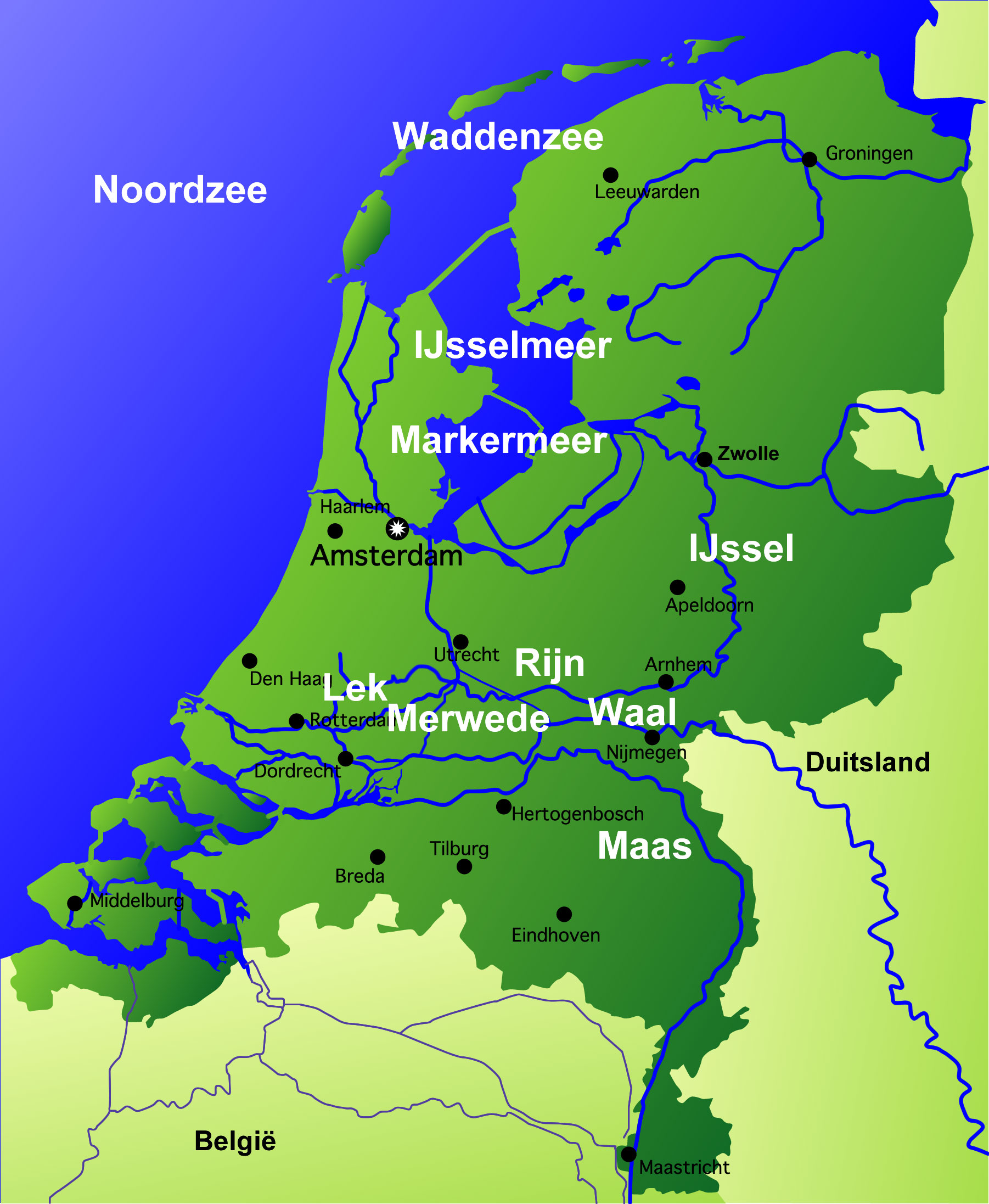 Zoet of zout water ? Geef aan waar het water zoet is.MaasRijnNoordzeeMerwedeWaddenzeeIJsselMarkermeerIs er veel meer zoet of zout water op aarde ?zoet waterzout water Als je een lange bootreis gaat maken, wat is dan het belangrijkste om mee te nemen ?drinkwateretenzonnebrandWelke twee dieren kunnen wel zout water drinken zonder ziek te worden ?uilpinguïnshondgoudviszeebaarsWaar op de wereld is heel erg veel zoet water waar we helaas geen drinkwater van kunnen maken ?op de Noord- en Zuidpool waar water verstopt zit in sneeuw en ijsonder de zeebodemin bergrivierenOpdrachten deel 3Kies uit het onderstaande drie uit wat een vloeistof is.A. suikerklontje	B. ijsbergC. glas melk	D. goudstaafE. shampoo	F. vloeibaar goudWater kan van toestand veranderen. In vaste vorm heet water……….drinkwaterwaterdampijsBij welke temperatuur verandert water in ijs ?bij 5 graden Celcius of warmerbij 2 graden Celciusbij 0 graden Celcius of kouderAls water verandert van vloeibaar in gas, dan is het water aan het …………..bevriezenverdampensmeltenWanneer verdampt water in een glas het snelst ?als je het glas afdektals je het glas in de koelkast zetals je het glas op een warme plek zetIn welke vorm is water bijna onzichtbaar ?als ijsals vloeistofals waterdampOpdrachten deel 4:Het water kookt en er zit steeds minder water in de pan. Hoe komt dat ?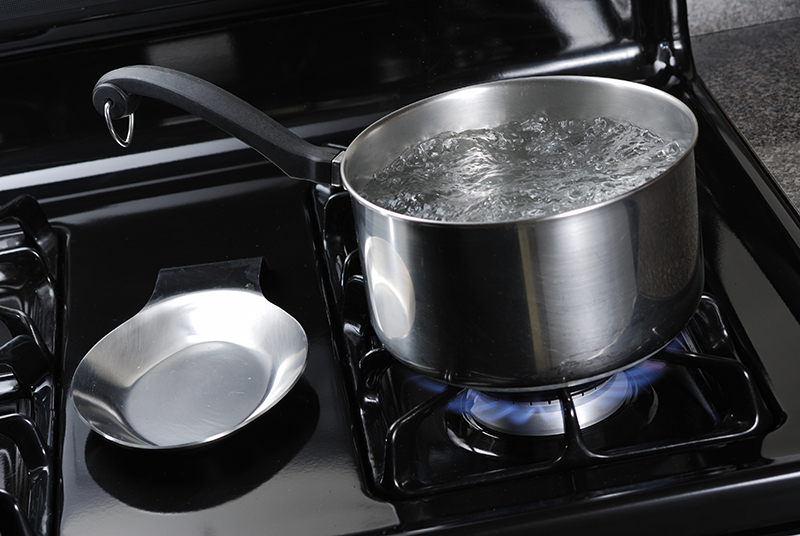 het water lost op           het water verdampthet water condenseertWanneer spreek je van condensatie ?wanneer waterdruppels veranderen in waterdampwanneer waterdamp verandert in waterdruppelswanneer waterdamp bevriestWaar in de keuken is de condens te zien ?A.  op het glazen raamB.  op de houten deurC.  op de panWaarom ontstaat de condens juist op het glazen raam en niet op de deur bijvoorbeeld ?omdat het glas hard isomdat het glas glad isomdat het glas koud isIn de lucht om ons heen zit water verstopt. Waar in huis is de lucht vaak vochtig ?in de woonkamerin de badkamerin de slaapkamerOpdrachten deel 5:Een wolk bestaat uit ……..waterdampwaterdruppeltjeslucht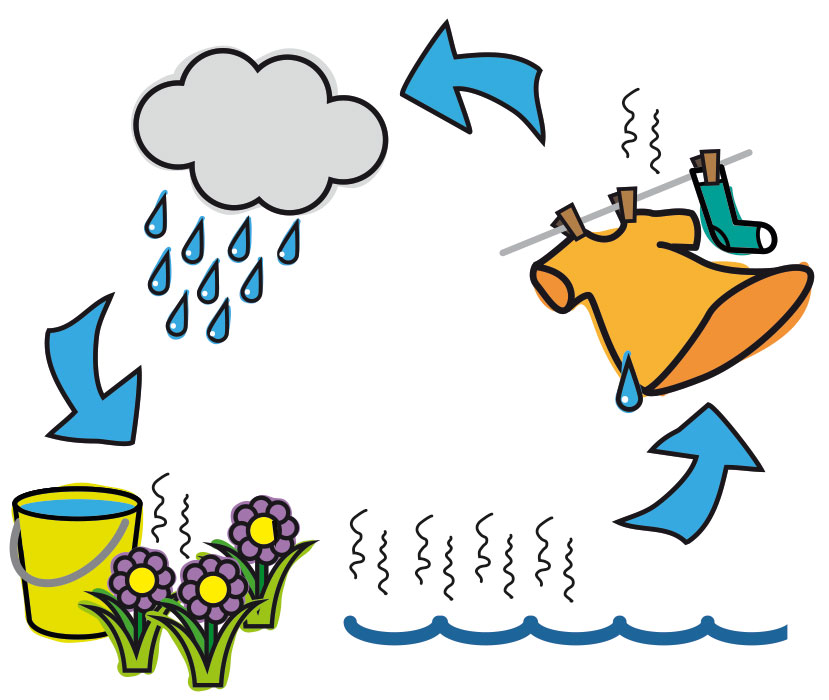 Waar zie je de meeste verdamping ?in de wolken                             bij de waslijnop de grondEr verdampt water uit de zee. Hoe komt het dat het water in de zee niet op raakt ?  Wat is waar ?het regent ook boven zeeer komt water uit de zeebodemde rivieren en kanalen brengen water naar de zeeZeewater is zout water. Toch regent het altijd zoet water en nooit zout water. Hoe kan dat ?zeewater verdampt niethet regent alleen zout water boven zeeals zeewater verdampt blijft het zout water achter in de zeeWater is altijd maar in beweging.  Leg in het kort uit wat men bedoelt met de waterkringloop ?…………………………………………………………………………………………………………………………………………………………………………………………………………………………………………………………………………………………………………………………………………………………………………………………………………………………………………………………………………………………………………